Câmara Municipal de Congonhinhas    Rua: Oscar Pereira de Camargo, 396 – Centro – Fone: (43) 3554.1361- Cep: .86.320-000 – Congonhinhas – Pr.20ª REUNIÃO ORDINÁRIA A SER REALIZADA EM 21/06/2022.	PAUTA DO DIA:PROJETO DE DECRETO LEGISLATIVO Nº 002/2022, que dispõe sobre a Aprovação das contas do Executivo Municipal, referente ao Exercício Financeiro de 2020, e dá outras providências. PEDIDO DO VEREADOR EVERTON CARLOS MACHADO:1-Indica ao setor competente, para que seja vista a possibilidade de fazer manutenção na estrada que dá acesso a propriedade do Sr. Santilho e também na estrada do Sr. Benedito dos Santos Gonçalves (Dito Bibiano).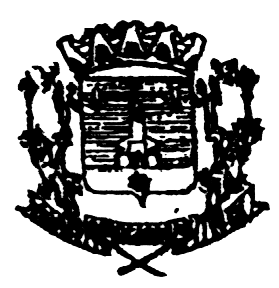 